CAMPUS EMPLOYMENT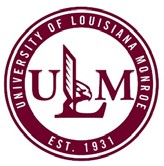 Office of Career and Student Development|Student Center  700 University Avenue, Monroe, LA 71209 | Phone: (318) 342‐5338 |Email: campusjobs@ulm.edu | URL: ulm.edu/careerdevelopment/campus-employmentHOUR INCREASE JUSTIFICATION FORMSelect One:	  03 Worker	  04 WorkerStudent Name: 	CWID:  	Student Job Title: 	Department:  	Supervisor: 	Supervisor Phone#:  	Supervisor Email:   	Per the Campus Employment Handbook, student employees may not work more than 20 hours per week without prior approval. Extended work hours may be granted but cannot exceed 25 hours per week. Hour increases are neither retroactive nor automatic, and will not take effect until proper authorization has been obtained.Federal law requires a rest period of ten minutes for every segment of four hours worked in one shift. For shifts of five hours or more, employees are required to take a thirty‐minute unpaid lunch break. Please take these regulations into consideration when requesting additional hours.Weekly Hours Requested:  	Justification for increased hours:Supervisor Signature	Date	Budget Head Signature (Required for 03 Workers only)	DateController Signature (Required for 03 Workers only)	DateSubmit this form to: 03 Workers – Human Resources, Coenen Hall 107  04 Workers – Career Development, Student Center 162AOFFICE USE ONLYApproved	 Denied	Additional notes:Processed By:  	Date:  	INDEXFUNDORGANIZATIONACCOUNTPROGRAM